Station 1:What are the FIVE major factors that affect reaction rate?Station 2:Why would a mixture of gases react faster when the volume they occupy is decreased?Why would iron filings rust faster than an iron nail?What is the effect of a catalyst on the required energy to achieve effective collisions?Station 3:Classify these reactions as exothermic or endothermic:energy + SO2 (g) → S (g) + O2 (g)C8H18 (g) + O2 (g) → CO2 (g) + H2O (g) + energyenergy + P4O10 (s) → P4 (s) + 5 O2 (g)Mg (s) + H2SO4 (aq) → MgSO4 (aq) + H2 (g) + energyStation 4:Consider the combustion of nitrogen monoxide:NO(g) + ½ O2(g) NO2  (g) 	ΔH = -56.5 kJ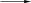 How much heat would be released by the combustion of 65 g of O2 (g)?Station 5: In the reaction below explain what is happening.  In A) a rxn happens but B) no rxn happens.  Why could this be?						         A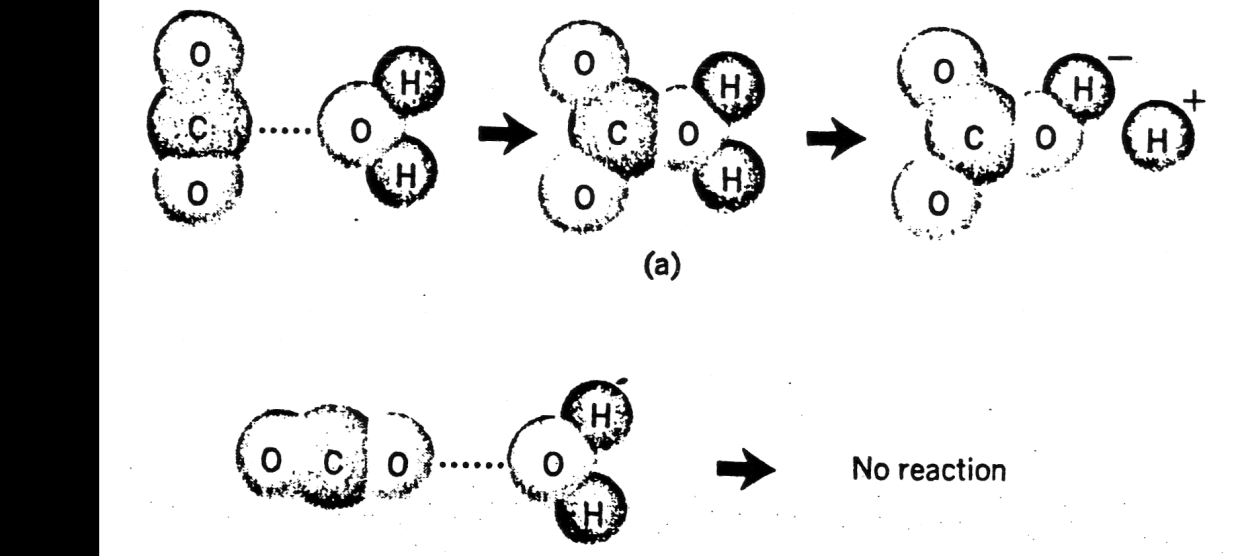 

What is this (labelled a in the picture)
								         BStation 6:Example:	NH4+ (aq) + NO2- (aq) 		N2 (g) + 2 H2O (l)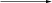 Suppose r = k[NH4+] [NO2-]The rate of this reaction is 5.4 x 10-7 mol/L∙s when [ NH4+]= 0.0100 mol/L and [NO2-]=0.200 mol/L. Calculate the new rate of the reaction when [ NH4+]= 0.100 mol/L and 
[NO2-]=0.255 mol/L.Station 7: Use the potential energy diagram shown below to answer the following: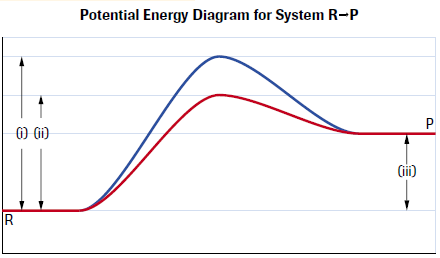 Label the axis.What does each curve represent? What type of reaction is occurring in terms of energy flow to or from the surroundings?What does each number Station 8:A proposed mechanism for the reaction between iodine chloride gas and hydrogen gas is shown below. 	ICl (g) + H2 (g) 	→	HI (g) + HCl (g)		(slow)	HI (g) + ICl (g) 	→	HCl (g) + I2 (g) 		(fast)			a) Write the balanced equation for the overall reaction.	b) What are the reactions intermediates (if any)?c) The rate law equation was determined experimentally to be 
r = k[ICl][H2].  Does the proposed mechanism above agree with the experimental results? If it does not agree, explain why not.Station 9:Consider the following reaction that occurs in the atmosphere on a smoggy day:	NO (g)	 +	O3 (g)	→	NO2 (g)	+	O2 (g)		r = k[NO]	Which of the following mechanisms is consistent with this rate law? Explain.	a) 	NO	 +	O3	→	NO2	+	O2	(slow)	b) 	NO →	N + O				(slow)		N + O3 →	NO2 + O			(fast)		O +	O →	O2				(fast)			NO +	 O3 →	NO2 + O2	(overall)	c) 	O3 	→	O2 + O				(slow)		O + NO 	→	NO2 			(fast)	NO +	 O3	→	NO2 + O2	(overall)Station 10:Use the multi-step reaction shown to the right to answer the following: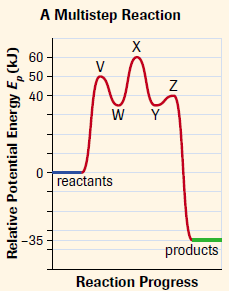 What is the overall activation energy for the reaction?What is the reaction enthalpy (ΔH) for the reaction?What is the rate-determining step for the reaction?Is the reaction exothermic or endothermic?Which letters represent activated complexes?Which letters represent reaction intermediates?Station 11: The activation energy of a forward and reverse reaction are as follows:	i) C2H4 (g) + H2 (g)	C2H6 (g)			Ea = 180 kJ/mol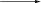 	ii) C2H6 (g) C2H4 (g) + H2 (g)			Ea = 317 kJ/mol	a) Draw a potential energy diagram for this reversible reaction.	b) Calculate the enthalpy change (∆H) for each reaction.